          от 23 декабря 2020 года № 29О признании утратившим силу решения  Совета депутатов Сорочинского района Оренбургской области от 29.04.2011 № 65 «Об утверждении схемы территориального планирования муниципального образования  Сорочинский район Оренбургской области»На основании Федерального закона от 06.10.2003 № 131-ФЗ «Об общих принципах организации местного самоуправления в Российской Федерации»,  руководствуясь статьей 27 Устава муниципального образования Сорочинский городской округ Оренбургской области, Совет депутатов муниципального образования Сорочинский городской округ Оренбургской области РЕШИЛ: Признать утратившими силу решение  Совета депутатов Сорочинского района Оренбургской области от 29.04.2011 № 65 «Об утверждении схемы территориального планирования муниципального образования  Сорочинский район Оренбургской области».2.  Установить, что настоящее решение вступает в силу после его официального опубликования в Информационном бюллетене «Сорочинск официальный».3.  Контроль за исполнением настоящего решения возложить на постоянную депутатскую комиссию по правовым вопросам и территориальному общественному самоуправлению.Председатель Совета депутатов муниципального образования Сорочинский городской округ Оренбургской области                                   С.В. ФильченкоГлава муниципального образованияСорочинский городской округ                                                                          Т.П. Мелентьева 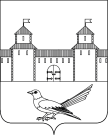 СОВЕТ ДЕПУТАТОВМУНИЦИПАЛЬНОГО ОБРАЗОВАНИЯСОРОЧИНСКИЙ ГОРОДСКОЙ ОКРУГОРЕНБУРГСКОЙ ОБЛАСТИ(III СЕССИЯ ШЕСТОГО СОЗЫВА)РЕШЕНИЕ